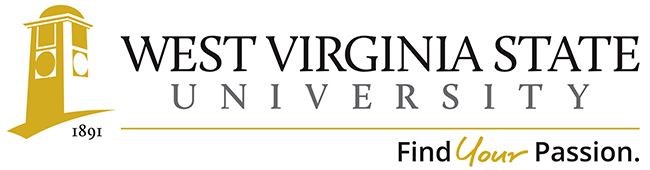 Academic Affairs Assessment of Student Learning                                 Assessment Plan for Academic Years _2021-2022_and 2022-2023_ Instructions: Please submit a copy of this assessment plan to the Coordinator of Academic Program Assessment (Aaron Settle – asettle1@wvstateu.edu)Please be sure to keep a copy of the assessment plan in your department office.Identifying Information:College: Department/Program: Assessment Coordinator’s Name: Assessment Coordinator’s Email Address: stephanie.burdette@wvstateu.eduAcademic Year: 2020-2021 Program Learning Outcomes The graduates of the Education program will:•PLO 1: understand how learners grow and develop, recognizing that patterns of learning and development vary individually within and across the cognitive, linguistic, social, emotional, and physical areas, and designs and implements developmentally appropriate and challenging learning experiences. (InTASC Standard 1)• PLO  2: develop an understanding of individual differences and diverse cultures and communities to ensure inclusive learning environments that enable each learner to meet high standards. (InTASC Standard 2)• PLO 3: work with others to create environments that support individual and collaborative learning, and that encourage positive social interaction, active engagement in learning, and self-motivation. (InTASC Standard 3)• PLO 4: understand the central concepts, tools of inquiry, and structures of the discipline(s) he or she teaches and creates learning experiences that make the discipline accessible and meaningful for learners to assure mastery of the content. (InTASC Standard 4)•  PLO 5: understand how to connect concepts and use differing perspectives to engage learners in critical thinking, creativity, and collaborative problem solving related to authentic local and global issues. (InTASC Standard 5)• PLO 6: understand and uses multiple methods of assessment to engage learners in their own growth, to monitor learner progress, and to guide the teacher’s and learner’s decision making. (InTASC Standard 6)• PLO 7: plan instruction that supports every student in meeting rigorous learning goals by drawing upon knowledge of content areas, curriculum, cross-disciplinary skills, and pedagogy, as well as knowledge of learners and the community context. (InTASC Standard 7)•PLO 8:  understand and uses a variety of instructional strategies to encourage learners to develop deep understanding of content areas and their connections, and to build skills to apply knowledge in meaningful ways. (InTASC Standard 8)• PLO 9:  engage in ongoing professional learning and uses evidence to continually evaluate his/her practice, particularly the effects of his/her choices and actions on others (learners, families, other professionals, and the community), and adapts practice to meet the needs of each learner. (InTASC Standard 9)• PLO 10: seek appropriate leadership roles and opportunities to take responsibility for student learning, to collaborate with learners, families, colleagues, other school professionals, and community members to ensure learner growth, and to advance the profession. (InTASC Standard 10).(The above PLOs were adopted August 2021 as a result of programmatic review which occurred during Spring-Summer 2021)Curriculum Assessment Map (Please provide a curriculum assessment map identifying the course(s) that each PLO is assessed. Make a special note of assessments that the departmental assessment coordinator collects data from to analyze overall learning of the PLO’s.Outline which learning outcomes and where you expect to conduct measures over the next 2 academic years (falls and springs) Include rationale, e.g., trending data, planned/ongoing follow-up from previous assessments or program review cycle, etc.) The Education Department undertook an extensive review of their curriculum to examine the points at which the InTASC Standards were covered within the pre-professional phase of the program (which is completed by all education candidates regardless of their content specialization). This extensive mapping is included as an attachment to this report because the expanse of the Excel document precluded insertion into this plan. It should be noted that during Summer 2021, the department completed a programmatic review/revision based upon the results of their CAEP Self-Study Report (which is included as a support document to provide a fuller view of the scope undertaken during the previous year). A part of these revisions was the inclusion of several new assessment instruments which will be phased in according to the established plan which calls for a semester of piloting/review. The proposed plan is also attached as a support document. The newly adopted PLOs have been categorized into three broad topics for easier alignment with university reporting requirements. Those three broad topics are: 1. Learner Growth and Development, 2. Teaching, 3. Professional Growth and Development.Learner Growth and DevelopmentPLO 1: understand how learners grow and develop, recognizing that patterns of learning and development vary individually within and across the cognitive, linguistic, social, emotional, and physical areas, and designs and implements developmentally appropriate and challenging learning experiences. (InTASC Standard 1)• PLO  2: develop an understanding of individual differences and diverse cultures and communities to ensure inclusive learning environments that enable each learner to meet high standards. (InTASC Standard 2)• PLO 3: work with others to create environments that support individual and collaborative learning, and that encourage positive social interaction, active engagement in learning, and self-motivation. (InTASC Standard 3)• PLO 4: understand the central concepts, tools of inquiry, and structures of the discipline(s) he or she teaches and creates learning experiences that make the discipline accessible and meaningful for learners to assure mastery of the content. (InTASC Standard 4)•  PLO 5: understand how to connect concepts and use differing perspectives to engage learners in critical thinking, creativity, and collaborative problem solving related to authentic local and global issues. (InTASC Standard 5)Teaching• PLO 6: understand and uses multiple methods of assessment to engage learners in their own growth, to monitor learner progress, and to guide the teacher’s and learner’s decision making. (InTASC Standard 6)• PLO 7: plan instruction that supports every student in meeting rigorous learning goals by drawing upon knowledge of content areas, curriculum, cross-disciplinary skills, and pedagogy, as well as knowledge of learners and the community context. (InTASC Standard 7)•PLO 8:  understand and uses a variety of instructional strategies to encourage learners to develop deep understanding of content areas and their connections, and to build skills to apply knowledge in meaningful ways. (InTASC Standard 8)Professional Growth and Development• PLO 9:  engage in ongoing professional learning and uses evidence to continually evaluate his/her practice, particularly the effects of his/her choices and actions on others (learners, families, other professionals, and the community), and adapts practice to meet the needs of each learner. (InTASC Standard 9)• PLO 10: seek appropriate leadership roles and opportunities to take responsibility for student learning, to collaborate with learners, families, colleagues, other school professionals, and community members to ensure learner growth, and to advance the profession. (InTASC Standard 10).Department of Education List of Assessments used with Curriculum Map (Above)*Assessment 1:  Admission to Teacher Education Program in Educ 202, at end of pre-professional phase.Assessment 2:  WVSU Lesson Plan, Assesses various aspects of lesson planning and reflection, in Educ 316 and 426, during professional phase. Plan is scored by course instructor. (New rubric scheduled for piloting in Spring 2022).Assessment 3:  Yet to be named Teaching Assessment (derived from the nationally recognized Danielson Framework for Teaching) focuses upon student ability to delivery content within an educational setting and is completed by cooperating teacher in 316 and 426.  (To be piloted in Spring 2022).Assessment 4:  Senior Capstone Oral Presentation E-Portfolio (SCOPE), presentation of E-Portfolio to both Education Faculty Member and Content Faculty Member, during Senior Capstone Phase. (Newly modified rubric to be piloted in Fall 2022)Assessment 5:  WVTPA The West Virginia Teacher Performance Assessment (TPA) is a collaboratively developed assessment that is completed by all candidates during the culminating internship/student teaching experience.  (EdTPA is tentative scheduled for use post-Summer 2022, pending WVDE funding).Assessment 6: WV Evaluation Rubric for Clinical Educators (Resident Teacher Evaluation-RTE) measures multiple aspect of teaching and professional behavior, as well as content knowledge. This assessment is conducted during student teaching/Residency II. (Piloted during Fall 2021).Assessment 7:  Educ 300 Unit Plan, Candidates submit a technology rich unit plan in their content area, which is scored for quality of technology integration  Assessment 8:  Praxis II, nationally normed test of teaching and content knowledge, administered by the Educational Testing Service.  Assessment 9: Educational Dispositions Assessment (EDA) Rubric, completed 5 times; self-assessment in 200; professor complete in 316, 423 or 426; and during student teaching by the University Supervisor and a self-assessment. (Implemented beginning in Fall 2021).*The identified assessments will be piloted beginning in Fall 2021 and during subsequent semesters.  The tentative piloting data is noted, yet it should be noted  that these dates are subject to adjustment  due to time required for  drafting/modifying guidance documents and other materials relevant to implementation.2. How are you planning to measure the learning outcomes (s)?  (What object, i.e., test, project, presentation, etc., and with what tool, e.g., rubrics, item analysis, sampling, benchmarks, national norms, exams, juried review, etc.) The Education Department assesses all Program Learning Outcomes every semester.  The data is compiled and analyzed by academic semester.  Our assessment plan, a continual improvement model, includes identifying trends in data that show strengths and weaknesses of the program that are addressed with programming as needed.Each of our department assessments are scored using specific rubrics that are aligned with national teacher preparation standards and/or other required measures.  The data that was collected during these terms (Spring 2020, Fall 2020, Spring 2021) was somewhat compromised due to limited access to public school classrooms, the conversion to virtual instruction and many other factors that impacted the typical implementation of assessment measures. Fall 2021 was the first semester in which all candidates were in the field completing required placement hours. Who will be responsible for the analysis and how will results be analyzed?  When will results be available? Dr. Stephanie Burdette along with other members of the WVSU Education Department faculty will analyze that is collected each semester and stored within Livetext. The collected data is then exported to excel for further analysis.  Some data results were compared to prior years to examine trends. Data collection and analysis are essential components of the WVSU Education Department assessment for program improvement and accreditation through CAEP (Council for Accreditation of Educational Programs). CAEP accreditation is important because it provides assurance that our Department of Education has met national standards set by the teaching profession. West Virginia State University must be steadfastly dedicated to maintaining the ongoing accreditation status which has been maintained since 1963.  A fully accredited program translates to our students being well positioned to enter the job market because graduates from accredited teacher programs are in high demand because they are well prepared for initial licensing and certification. By meeting the guidelines set forth by CAEP for data collection and analysis, we can ensure that we have successfully aided our education candidates in acquiring the necessary content, pedagogical and professional knowledge and skills to be successful in the classroom. During the previous academic year, the Education Department completed a series of CAEP assessment tasks in preparation for the November 2021 virtual program review. These activities included the drafting of a Self-Study Report (SSR). A series of workshops occurred in Spring/Summer 2021 in which the department began revising various aspects of the curriculum and planning as a result of the SSR. Following the return of feedback from CAEP, an intense review of the Formative Feedback Report (FFR) was conducted. Finally, an addendum response to the FFR was submitted prior to the visit which successfully transpired in Fall 2021. The department has submitted a factual review of the site visit report and is preparing a rejoinder which is due in February 2022. The rejoinder will allow the department to address any concerns associated with site visit findings and allow for an update to work completed since the visit. However, additional artifacts/support documentation is not permitted. The newly adopted assessments are included with this plan to provide an overview of the upcoming changes to the programmatic assessments. Additionally, the revision plan, InTASC alignment with the pre-professional program course and other relevant items are also included.Included support items:Program Revision PlanRTENew (unnamed) Teaching AssessmentNew Lesson Plan RubricNew SCOPE rubric with presentation rubricQuality Assurance CalendarSelf-Study ReportAddendum ReportCAEP Annual ReportProgram Review Report (for HEPC and WVSU)Learning Outcome (PLO): Which Measure UsedWhere MeasuredRationaleNotesLearner Growth and Development(both candidate perceptions and student focused)PLOs 1, 2, 3, 4, 5Educational Disposition Assessment (EDA)Rubric completed 5 times during a candidate’s college career:  self-assessment in 200; professor complete in 316, 423 or 426; and during student teaching by the University Supervisor and a self-assessmentRubric completed 5 times during a candidate’s college career:  self-assessment in 200; professor complete in 316, 423 or 426; and during student teaching by the University Supervisor and a self-assessmentNew assessment for Fall 2021Learner Growth and Development(both candidate perceptions and student focused)PLOs 1, 2, 3, 4, 5Speaking AssessmentWithin all Pre-Professional Education Courses (EDU 200, 201, 202, 227)The Speaking Assessment provides a generalized overview of candidate’s ability to engage in effective, impactful oral communicationLearner Growth and Development(both candidate perceptions and student focused)PLOs 1, 2, 3, 4, 5Philosophy of Education (Statement paper)EDUC 200Provides an early assessment of Philosophy of Education – which reflects beliefs about how individuals learn, and these beliefs are dispositions.TeachingPLOs 6, 7, 8Praxis CoreRequired for admission into the professional phase of the program (EDUC 316)These nationally normed tests which measure candidate knowledge in reading, writing and math. (Available WVDE exemption based ACT or SAT scores)TeachingPLOs 6, 7, 8Praxis IIThese nationally normed tests can help the program compare our candidates with other candidates in the same fields.TeachingPLOs 6, 7, 8Lesson Planning RubricEd 316 and 426– first methods courseProvides an early assessment of planning and teachingTo be piloted in Spring 2022TeachingPLOs 6, 7, 8Teaching Assessment (To be titled later)Ed 316 and 426– first methods courseProvides an early assessment of planning and teachingTo be piloted in Spring 2022TeachingPLOs 6, 7, 8IEP simulation and meetingEd 331 – After 316, but before student teachingProvides an opportunity to improve the achievement of a student or students with disabilities.TeachingPLOs 6, 7, 8SCOPEEDUC 426SCOPE portfolio presentation,      evaluated by at least two faculty members using a general rubric.   TeachingPLOs 6, 7, 8WV Evaluation Rubric for Clinical Educators (Resident Teacher Evaluation-RTE)Performance assessments to measure readiness for professional teaching career.Piloted in Fall 2021; Data to be reviewed for possible revision via WVTEAC organization (creators of the assessment)TeachingPLOs 6, 7, 8          WVTPADuring Student Teaching (or Residency II)The West Virginia Teacher Performance Assessment (TPA) is a collaboratively developed assessment that is completed by all candidates during the culminating internship/student teaching experience.This will be replaced by EdTPA after July 2022, pending WVDE funding for EdTPA. TeachingPLOs 6, 7, 8        Technology         Integration         RubricEduc 300 – The same semester as 316 ( the first teaching methods course)Provides a measure of candidate’s ability to plan a unit in which technology forms an important partProfessional Growth and DevelopmentPLOs 9, 10Admission to Teacher Education           Educ 202 (conclusion of course)  A scheduled interview                  with the department chair in which applicants present their documentation (per the Admission to Candidacy Application). This is reviewed by the Chair and a tentative plan for the Professional Phase of the candidate’s program is devised.Professional Growth and DevelopmentPLOs 9, 10The following previously noted assessments capture data related to candidate professional growth and development within the program and post-completion of program: WVTPA, SCOPE, EDA, Speaking AssessmentThe following previously noted assessments capture data related to candidate professional growth and development within the program and post-completion of program: WVTPA, SCOPE, EDA, Speaking AssessmentThe following previously noted assessments capture data related to candidate professional growth and development within the program and post-completion of program: WVTPA, SCOPE, EDA, Speaking AssessmentThe following previously noted assessments capture data related to candidate professional growth and development within the program and post-completion of program: WVTPA, SCOPE, EDA, Speaking Assessment